$42,000.00ERDMANN PROPERTIES, LLC – HAPPY GUY RENTALS, LLCSKINNER STREET AKASKA – ORIGINAL, BLOCK 22, LOTS 4 & 5RECORD #3913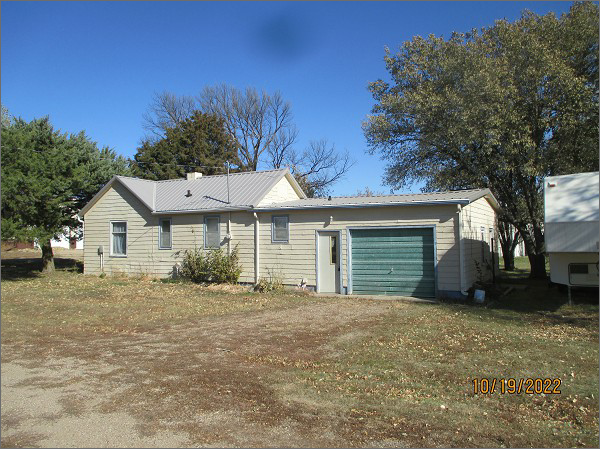 LOT SIZE: 115.2’ X 132’YEAR BUILT: 1920                                   TYPE: SINGLE FAMILYQUALITY: LOWCONDITION: BADLY WORNGROUND FLOOR AREA: 1056 SQFTBEDROOMS: 1. BATHS: 1FIXTURES: 6GARAGE – ATTACHED: 384 SQFT    SOLD ON 4/20/2022 FOR $42,000                                         SOLD ON 3/14/2022 FOR $25,000ASSESSED IN 2022 AT $51,760ASSESSED IN 2017 AT $24,930